Синоними и антоними1. Речи које имају различит облик и изговор, а исто или слично значење називају се: хомоними            синоними                пароними                 антоними2. Антоними су речи: сличног значења                                              супротног значења истог облика, различитог значења               идентичног значења3. Означи парове синонима: коса – коса                   ратоборан – борбен          отворити – затворити     свађати се - расправљати се4. Означи парове антонима: брз – хитар                 горе – доле               град – град                напад - одбрана5. Синоними речи патриотизам су: искреност                   срчаност                    родољубље             храброст                домољубље6. Ако правилно решиш један од понуђених ребуса, добићеш синоним за реч ЗАГОНЕТКА: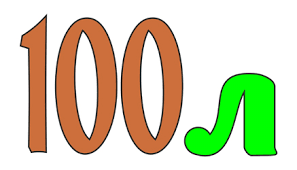 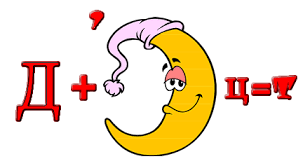 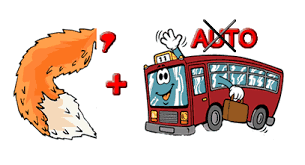 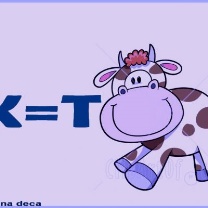  7. Означи синоним речи ПРЕДАХ: умор               одмор             прекид                   замор8. Антоним Сунђер Боба, лика из популарног цртаног филма, био би: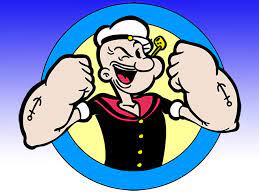 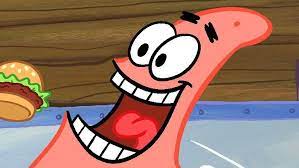 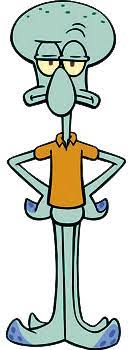             Попај                           Патрик                           Лигњослав9. У пословици КО ПАМЕТНО ЋУТИ, МУДРО ГОВОРИ антоними су: нема их             паметно – мудро         ћути - говори10. Означи пословице у којима препознајеш антониме: Злу се уклони, добру се поклони.               Ко високо лети, ниско пада. С ким си такав си.                                             Једна ласта не чини пролеће11. Која пословица би била синоним за реч СНАЛАЖЉИВ: Завадио би и два ока у глави.                Споља гладац, унутра јадац.               Ко уме, њему двије.12. Означи исправно спојене парове синонима: пиксла – печењара           кревет – лежај          мрак – тунел            мост - ћуприја13. Која пословица је синоним за реч ОЧАЈНИК: Најпре почисти испред своје куће.            Зима уједа без зуба.          Дављеник се за сламку хвата.14. Која пословица није пример за антонимију: На језику мед, а на срцу јед.              У вину је истина.            У ратара црне руке, а бела погача. Злато је чисто и у прљавој кеси.15. БРЗОПЛЕТ - која пословица би била синонимна наглашеној речи: Не гоји се прасе уочи Божића.                       Не трчи ко теле пред руду.            Тиха вода брег рони.